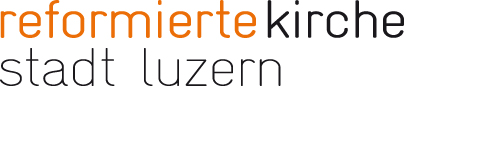 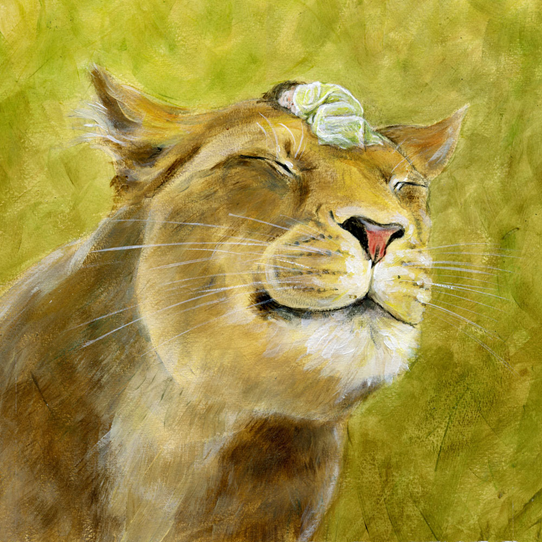 „Unternimm nie etwas, wozu du nicht das Herz hast, dir den Segen des Himmels zu erbitten.“Georg Christoph LichtenbergEin Segen ist für mich ein Geschenk des Himmels. Jeder Mensch kann einen anderen Menschen segnen. Und jeder Mensch kann auf seine Art um Gottes Segen bitten. Wie wunderbar!    Mögen alle Menschen und die ganze Schöpfung durch Gottes Segen behütet sein!Carmen Köhmann, Katechetin